ORDENANZA IX - Nº 534ANEXO II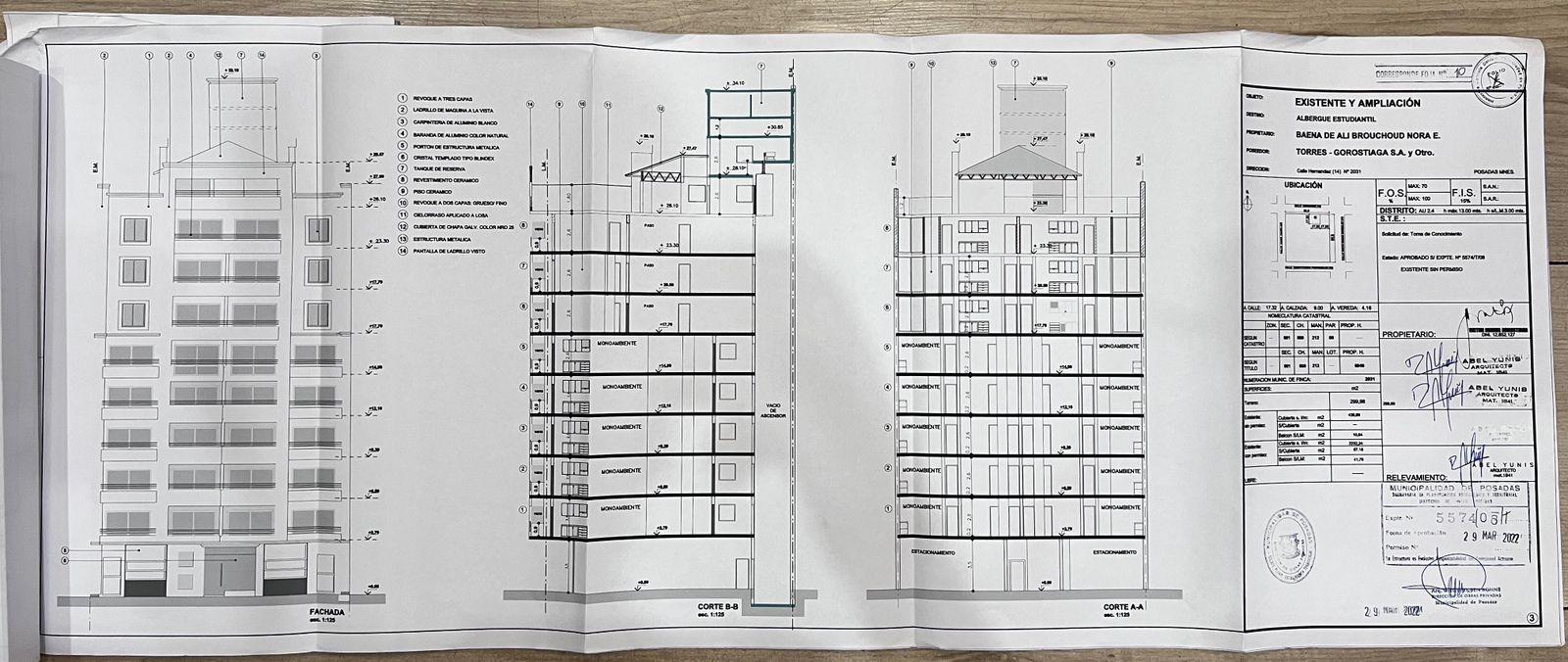 Plano Hernández 3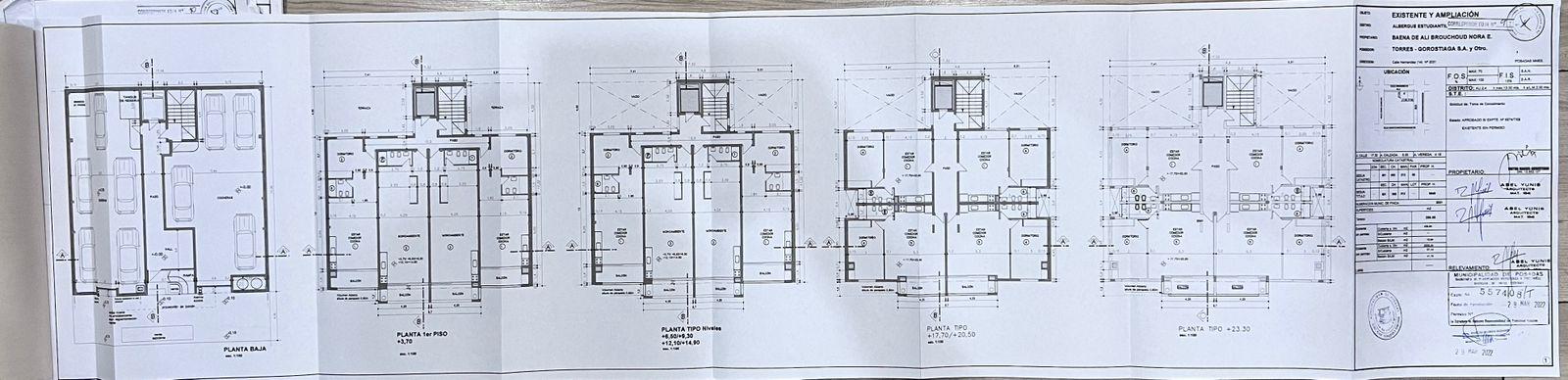 Plano Hernández 4